Физкультурно-оздоровительная работа с детьми раннего возраста02 Июнь 20140Ранний возраст является наиболее благоприятным для формирования многих психических функций. Этот возраст представляет собой важный этап с точки зрения эффективности психолого – педагогического воздействия и рассматривается как уникальный в плане решения обучающих, развивающих, воспитательных задач.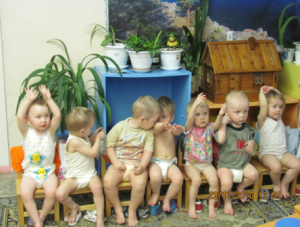 Существенной особенностью раннего возраста является взаимосвязь и взаимозависимость состояния здоровья, физического и нервно – психического развития детей. Важными в психопрофилактической работе с детьми раннего возраста является предупреждение перегрузок, обеспечение условий для возникновения положительных эмоциональных переживаний, создание оптимального психологического климата в группе.Дети раннего возраста эмоциональны и впечатлительны. Им свойственно заряжаться как положительными, так и отрицательными эмоциями взрослых и сверстников. Поэтому к работе по профилактике эмоциональных напряжений мы приступаем ещё до прихода детей в детский сад. Прежде всего, посещаем семьи воспитанников на дому, чтобы узнать в какой атмосфере воспитывается ребёнок, а когда малыш приходит в детский сад, провожу анкетирование родителей. Это даёт возможность проанализировать степень готовности ребёнка к посещению ДОУ, выяснить проблемы, которые могут возникнуть и дать соответствующие рекомендации родителям. Кроме этого мы предлагаем родителям во время адаптации некоторое время посещать детский сад вместе с ребёнком: приходить с малышом на прогулки, познакомиться с групповой комнатой.По опыту работы с детьми раннего возраста мы видим, если ребёнок активный, подвижный, имеющий положительный опыт общения, как с взрослыми, так и с детьми, то он охотно идёт в детский сад. Но даже хорошо привыкающие к детскому саду дети всё равно испытывают сильные переживания. Стараясь справиться со стрессом, организм ребёнка ослабевает. Страдает иммунная система, ребёнок больше подвергается к воздействиям инфекций и как следствие чаще болеет.Поэтому, создавая условия для преодоления сложного момента адаптации, мы ставим перед собой цель:- Сохранение физического и психического здоровья в адаптационный период.Исходя из этой цели, передо нами стоят следующие задачи:- Способствовать повышению сопротивляемости защитных свойств организма ребёнка- Укреплять и сохранять психо – эмоциональное здоровье детей- Формировать у детей жизненно необходимые двигательные умения и навыки в различных видах деятельностиУсловия поставленных задач таковы:Детский сад – система воспитания, обеспечивающая физическое, психическое, эмоциональное благополучие ребёнка.Средствами реализации цели являются:- Организация пространственной предметно – развивающей среды- Систематизация видов деятельностиНадёжным показателем психологической безопасности служит хорошее, бодрое настроение детей, проявляемые ими чувства радости, уверенности. Поэтому, для обеспечения психологической безопасности ребёнка, в группе действует система психологической защиты:- Организация режимных моментов комфортных для психологического состояния детей- Профилактика психо – эмоционального состояния детей:1. Средствами физического воспитания (утренняя гимнастика, дневная прогулка, двигательная активность на занятиях и вне их, закаливающие процедуры)2. Средствами музыкального воспитания (музыкальные занятия, музыкальные паузы в режиме дня, развлечения, игры на детских музыкальных инструментах)3. Средствами экологического и художественно – эстетического воспитания (цветовое и световое решение интерьера, наличие комнатных растений)- Содружество ДОУ и семьи в воспитательно – образовательных процессах, направленных на укрепление и развитие психофизического здоровья малышей (анкетирование, консультации, индивидуальные беседы, родительские собрания)Остановимся на каждом пункте поподробней:1. Организация режимных моментов комфортных для психологического состояния детей.В условиях детского сада трудно организовать режим так, чтобы учесть индивидуальные особенности каждого ребёнка. Поэтому, при организации режима дня мы учитываем только повторяющиеся компоненты, которые обязательны: время приёма пищи, общая длительность пребывания детей на воздухе, укладывание на сон и другое. А остальные компоненты адаптируем под детей: некоторым детям, чьи родители вынуждены приводить их очень рано, к 7 часам, мы даём возможность полежать ещё до завтрака, другим необходимо увеличить незначительно продолжительность дневного сна, чтобы они чувствовали себя активными и бодрыми. Значение полноценного отдыха для детей раннего возраста трудно переоценить. Потребность во сне у всех детей разная. Чтобы дети хорошо засыпали, а значит не испытывали чувства тревоги, укладывание детей проходит в спокойной обстановке, часто дети засыпают с любимыми игрушками, некоторые дети любят, когда их гладят по спинке, голове. Детей, которые ещё не привыкли к условиям детского сада, мы укладываем в последнюю очередь, чтобы ребёнок видел, как ложатся спать остальные дети.2. Профилактика психо — эмоционального состояния детей.- Средствами физического воспитанияЭмоционально — стимулирующая гимнастика позволяет детям обрести положительное эмоциональное состояние на весь день. Она проста по своей структуре и доступна детям, доставляет им удовольствие и не требует специального оборудования.Каждый этап психического развития ребёнка во многом зависит от уровня его физического развития. Развитость движений является одним из показателей правильного нервно – психического развития в раннем возрасте. В самостоятельной деятельности малыши больше, чем дети старшего возраста двигаются, так как в силу возрастных особенностей не могут долго сосредотачиваться, рисуя, рассматривая книги. Подавляющая часть их самостоятельной деятельности уходит на действие с предметами и игрушками.Использование физических упражнений в раннем возрасте имеет свои особенности:- все двигательные задания связаны с конкретной задачей : «Прокати мяч в воротики…»- в играх прибегаем к сравнениям : «Попрыгаем как зайчики…», «Побежим как мышки…»- обязательно следим за физической нагрузкой, не допускаем перевозбуждения- учитываем не только возрастные, но и индивидуальные особенности детейТаким образом, в процессе воспитания двигательной культуры дети приобретают знания, необходимые для сознательной двигательной деятельности, овладевают способами деятельности и опытом их реализации, а также происходит развитие творческой деятельности малышей, их познавательных способностей, волевых качеств, эмоциональной сферы.Организовать закаливание в дошкольном учреждении гораздо сложнее, чем дома. Дети раннего возраста не обладают достаточной самостоятельностью и самоконтролем. Поэтому мы отдаём приоритет воздушному закаливанию. Когда дети просыпаются, они лежат в своих кроватках и минуты 2-3 выполняют несколько несложных упражнений ( потягивания, перевороты с живота на спинку и другие ). Упражнения выполняются под потешки : «Это кто у нас проснулся? Кто так сладко потянулся?» После этого дети идут в группу по коррекционным дорожкам, всё это тоже сопровождается художественным словом. Далее дети садятся на стульчики и по показу выполняют несложный массаж. Массаж сам по себе не является закаливающим средством, но способен усиливать резистенность организма к перепадам температуры. Самомассаж рук и ног процедура, к которой ребёнок может привыкнуть и проводить самостоятельно. Сначала мы поглаживаем ладошки под потешки, разминаем каждый пальчик, прокатываем между ладоней массажные мячики, затем выполняем массаж лица под художественное слово «Солнышко проснулось, к щёчкам потянулось…»- Средствами музыкального воспитания.Положительное воздействие на психические процессы оказывают природные звуки, классическая музыка. Мы активно используем музыкально — речевые игры в период адаптации детей к детскому саду при знакомстве, для запоминания имён детей и создания положительного эмоционального микроклимата в группе. Например, «Кто у нас хороший?», «А кто у нас есть?», «Кто в домике живёт?» и другие. Также музыкальное сопровождение необходимо использовать в качестве звукового фона при проведении занятий, в режимных моментах, для освобождения детей от нагрузок и стрессов. Для этой цели в группе есть диски с музыкой для детей, классической музыкой, с шумами и звуками природного и социального окружения. Уже в раннем возрасте у детей начинают проявляться артистические способности. Игры — драматизации очень полезны. В игре снижается скованность, малыши раскрепощаются, расширяется сфера эмоциональных и мыслительных способностей, развивается фантазия, воображение.- Средствами экологического и художественно — эстетического воспитанияЦветовое и световое решение интерьера, наличие комнатных растений, электрического мини — аквариума с рыбками — создаёт в группе атмосферу, приближённую к домашней обстановке.3. Содружество ДОУ и семьи в воспитательно — образовательных процессах, направленных на укрепление и развитие психофизического здоровья малышей.Все усилия, направленные на укрепление психо — эмоционального здоровья малышей не будут иметь ожидаемых результатов без понимания и поддержки наших родителей. Наладить взаимоотношения помогают разнообразные формы работы :- анкетирование (с целью изучения потребностей родителей по вопросам психо — эмоционального здоровья детей)- индивидуальные беседы (они дают возможность узнать опасения родителей, выяснить возможности семьи по организации первого месяца пребывания ребёнка в учреждении, предлагаются индивидуальные рекомендации)- педагогические консультации- тематические родительские собрания (с привлечением родителей к практическим действиям)Всё это повышает психолого — педагогическую компетентность родителей.Считаем, что проводимая нами работа в данном направлении даёт хорошиерезультаты. Уровень заболеваемости детей снизился.Также прослеживается положительная динамика в процессе адаптации к ДОУ, так как увеличилось число детей с лёгкой степенью адаптации. Определяя степень адаптации детей, мы учитываем показатели и физического здоровья (сон, аппетит) и психического здоровья (эмоциональное состояние, социальные контакты с детьми и взрослыми, познавательная и игровая активность)В 2013 учебном году группу раннего возраста посещало 20 детей. С лёгкой степенью адаптации – 10 человек, со средней степенью – 5 человек, с тяжёлой степенью – 5 человек.В этом учебном году группу посещают 17 детей. С лёгкой степенью адаптации – 12 человек, со средней степенью – 3 человека, с тяжёлой степенью – 2 человека.Таким образом, считаем, что действующая в группе система психологической защиты, даёт возможность говорить о положительном влиянии проводимой работы по укреплению психо — эмоционального здоровья детей раннего возраста.